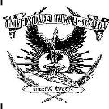 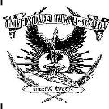 ConceptoHacienda Pública/ Patrimonio ContribuidoHacienda Pública/ Patrimonio Generado de Ejercicios AnterioresHacienda Pública / Patrimonio Generado de EjercicioAjustes por Cambios de ValorTotalHACIENDA PÚBLICA / PATRIMONIO CONTRIBUIDO NETO 20191,456,586,264.040.000.000.001,456,586,264.04APORTACIONES0.000.000.000.000.00DONACIONES DE CAPITAL430,259.910.000.000.00430,259.91ACTUALIZACION DE LA HACIENDA PUBLICA/PATRIMONIO1,456,156,004.130.000.000.001,456,156,004.13HACIENDA PÚBLICA / PATRIMONIO GENERADO NETO 20190.001,946,790,207.250.000.001,946,790,207.25RESULTADOS DEL EJERCICIO(AHORRO/DESAHORRO)0.000.000.000.000.00RESULTADOS DE EJERCICIOS ANTERIORES0.001,946,790,207.250.000.001,946,790,207.25REVALÚOS0.000.000.000.000.00RESERVAS0.000.000.000.000.00RECTIFICACIONES DE RESULTADOS DE EJERCICIOS ANTERIORES0.000.000.000.000.00EXCESO O INSUFICIENCIA EN LA ACTUALIZACIÓN DE LA HACIENDA PÚBLICA / PATRIMONIO NETO 20190.000.000.000.000.00RESULTADO POR POSICIÓN MONETARIA0.000.000.000.000.00RESULTADO POR TENENCIA DE ACTIVOS NO MONETARIOS0.000.000.000.000.00HACIENDA PÚBLICA / PATRIMONIO NETO FINAL 20191,456,586,264.041,946,790,207.250.000.003,403,376,471.29CAMBIOS EN LA HACIENDA PÚBLICA / PATRIMONIO CONTRIBUIDO NETO 20200.000.000.000.000.00APORTACIONES0.000.000.000.000.00DONACIONES DE CAPITAL0.000.000.000.000.00ACTUALIZACION DE LA HACIENDA PUBLICA/PATRIMONIO0.000.000.000.000.00VARIACIÓN DE LA HACIENDA PÚBLICA / PATRIMONIO GENERADO NETO 20200.00-616,086.14873,502,129.650.00872,886,043.51RESULTADOS DEL EJERCICIO(AHORRO/DESAHORRO)0.00873,502,129.650.00873,502,129.65RESULTADOS DE EJERCICIOS ANTERIORES0.00-616,086.140.000.00-616,086.14REVALÚOS0.000.000.000.000.00RESERVAS0.000.000.000.000.00RECTIFICACIONES DE RESULTADOS DE EJERCICIOS ANTERIORES0.000.000.000.000.00CAMBIOS EN EL EXCESO O INSUFICIENCIA EN LA ACTUALIZACIÓN DE LA HACIENDA PÚBLICA / PATRIMONIO NETO 20200.000.000.000.000.00RESULTADO POR POSICION MONETARIA0.000.000.000.000.00RESULTADO POR TENENCIA DE ACTIVOS NO MONETARIOS0.000.000.000.000.00HACIENDA PÚBLICA / PATRIMONIO NETO FINAL 20201,456,586,264.041,946,174,121.11873,502,129.650.004,276,262,514.80